Periodisation Grid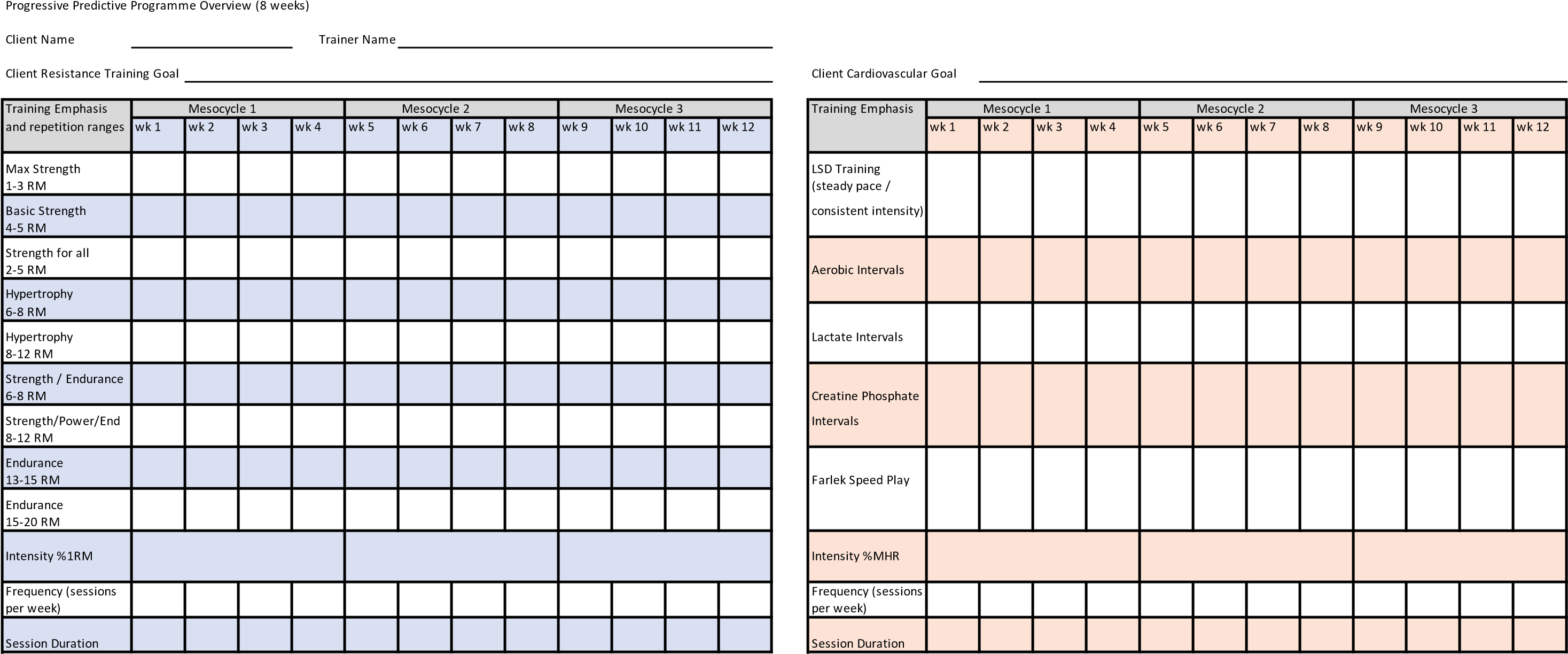 